Міністерство аграрної політики та продовольства УкраїниПро бронювання військовозобов’язанихВідповідно до постанови Кабінету Міністрів України від 03 березня 
2022 року № 194 «Деякі питання бронювання військовозобов’язаних в умовах правового режиму воєнного стану» (в редакції постанови Кабінету Міністрів України від 07 березня 2022 року № 218) та листа Міністерства аграрної політики та продовольства України від 09 березня 2022 року надаємо пропозиції щодо бронювання військовозобов’язаних, яким надається відстрочка від призову 
на військову службу під час мобілізації та на воєнний час, що додаються.Зазначені в пропозиціях військовозобов’язані задіяні у _____________________________________________________________________________________________________________________________________________________________________________________________________(зазначити обґрунтування потреби у бронюванні)…їх призов на військову службу суттєво вплине на збільшення ризиків внутрішньої загрози продовольчій безпеці держави та вплине на зниження рівня забезпечення продовольством потреб Збройних Сил України, інших військових формувань та населення в умовах воєнного стану.e-mail: _________________________________________________________контактні особи та номери телефонів: _______________________________Додаток: пропозиції щодо бронювання ____ осіб.КЕРІВНИК	Ім’я ПРІЗВИЩЕ	МП
Ім’я прізвище виконавця тел. 063-999-99-99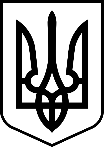 НАЗВА ПІДПРИЄМСТВА, УСТАНОВИ, ОРГАНІЗАЦІЇ 
ГАЛУЗЕЙ АГРОПРОМИСЛОВОГО ВИРОБНИЦТВАвул. Сонячна, 13, м. Івано-Франківськ, 01001, тел. (022) 498-08-27, (022) 456-08-47, сайт: https://agrotreyd.com, e-mail: agrotreyd@com.uaкод згідно з ЄДРПОУ 37471967від _______ 20__ р. № ____________                       На № ____________ від _______ 20__ р.